Szczęść Boże Cele katechezy:Poznanie prawdy o wniebowstąpieniu Pana Jezusa.Budzenie pragnienia przebywania z Panem Jezusem w niebie.Temat: Pan Jezus wstępuje do nieba.Kochane Dzieci Mówiliśmy o tym, że Pan Jezus zmartwychwstał. Po Zmartwychwstaniu ukazywał się uczniom. Spotykał się z nimi, rozmawiał, mówił im, co mają dalej robić. Trwało to 40 dni. Po 40 dniach…Jezus i uczniowie stanęli na Górze. Jezus podniósł ręce i pobłogosławił uczniów, a kiedy to czynił, uniósł się do nieba.Na niebie pojawił się obłok, który zasłonił Jezusa. Nagle uczniowie usłyszeli, że ktoś mówi do nich:– Dlaczego wpatrujecie się w niebo?Uczniowie oderwali wzrok od chmury, która zakryła Nauczyciela,
i zobaczyli dwóch aniołów w białych szatach.– Nie smućcie się – powiedział jeden z nich. – Jezus, który został wzięty od was do nieba, powróci.Powróci! Uczniowie wiedzieli, że to, co usłyszeli od aniołów, było prawdą. Gdy nadejdzie czas, Jezus powróci, tak jak obiecał, by osobiście powitać
w niebie tych, którzy w Niego uwierzyli. Wysławiając Boga i Jego Syna, uczniowie z wielką radością udali się do Jerozolimy.Kiedy uczniowie powrócili z góry, zastanawiali się, gdzie Pan Jezus odszedł. I wtedy przypominali sobie nawzajem słowa Pana Jezusa i to, co mówili aniołowie, że Pan Jezus odszedł do nieba, że niebo nazywał domem swojego Ojca i że wróci, aby nas zabrać ze sobą, bo bardzo chce, żebyśmy tam z Nim byli.Pan Jezus chce, żebyśmy byli w niebie razem z Nim. Jak jest w niebie, wiecie?radośnie , kolorowo , pięknie, dobrze 
przyjemnie ciepło, słodko.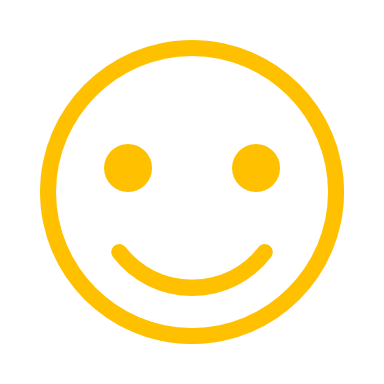 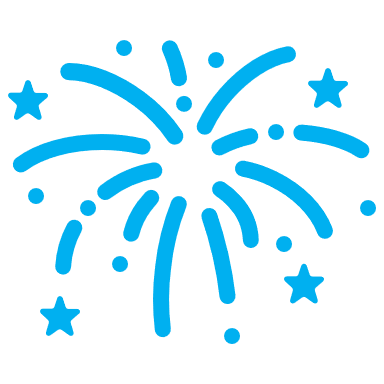 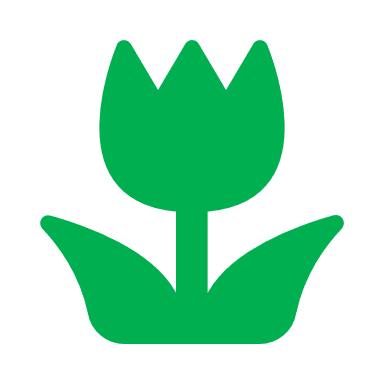 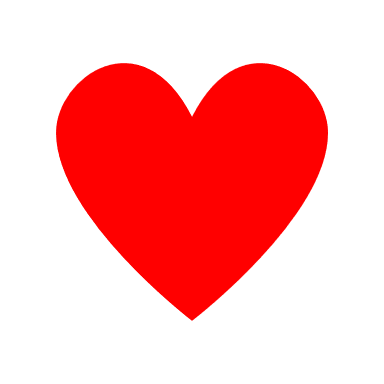 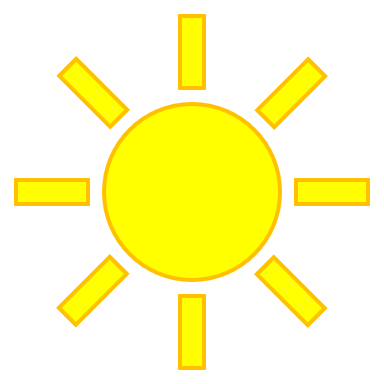 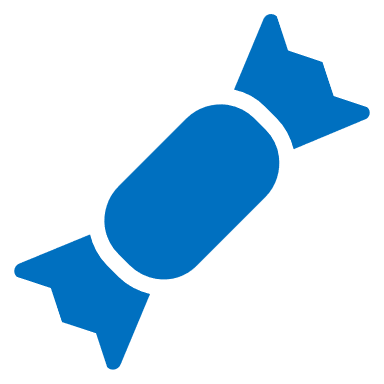 A dlaczego????????????Bo tam jesteśmy razem z Panem Jezusem w domu naszego Ojca.Jak tam dotrzeć?????Pan Jezus podpowiada:„Jeśli kto chce pójść za Mną, niech (...) Mnie naśladuje”.A jak Go naśladować???????To proste :Dobrze się uczyć                   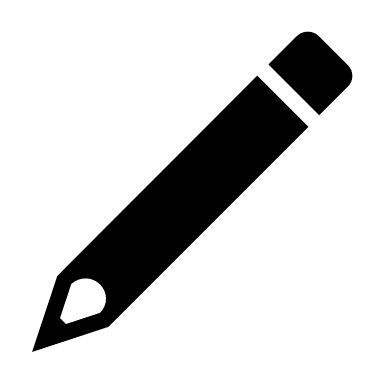 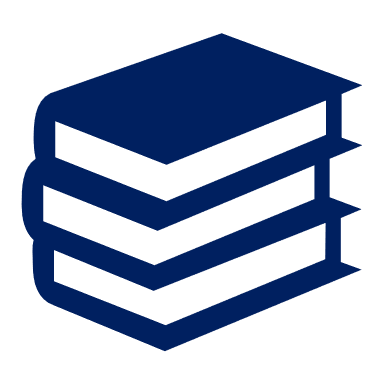 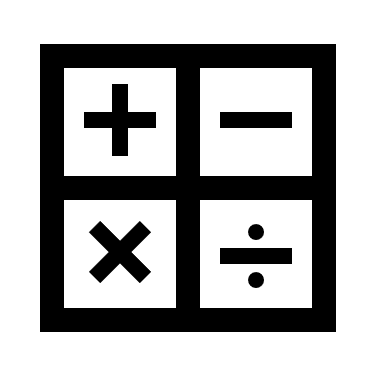 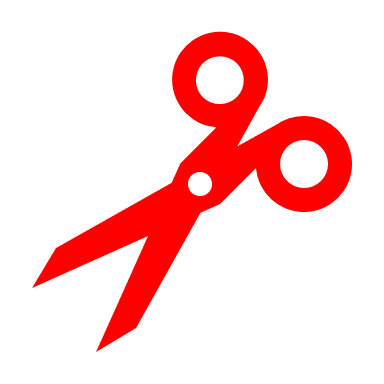 Pomagać rodzicom                 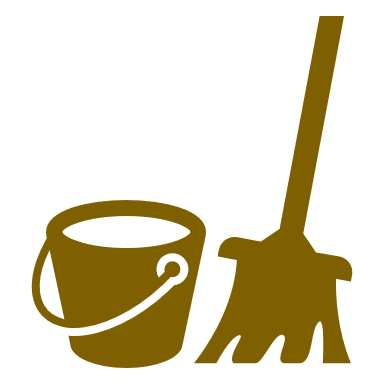 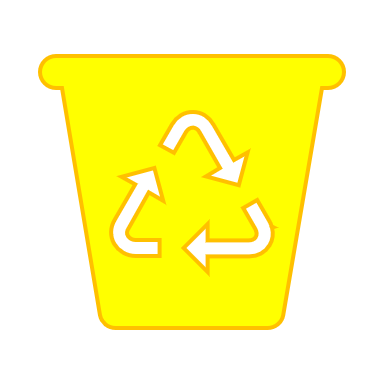 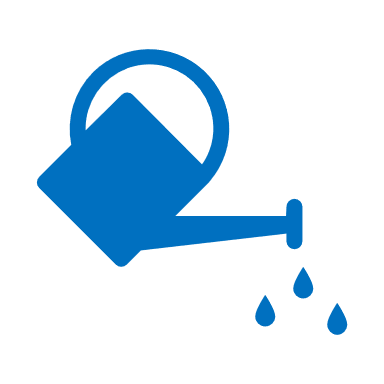 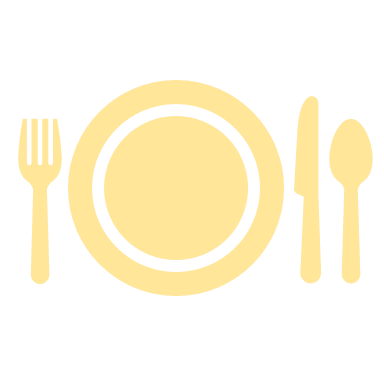 Dbać o przyrodę                       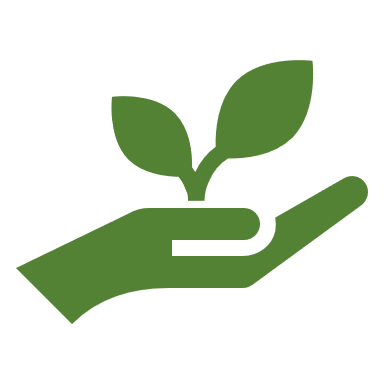 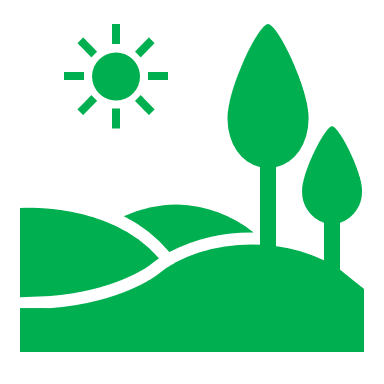 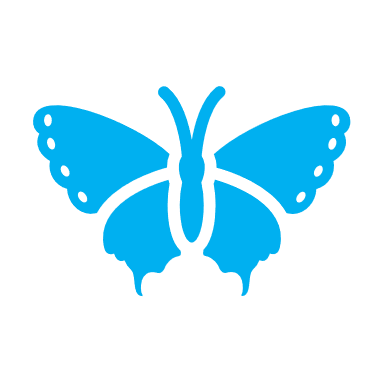 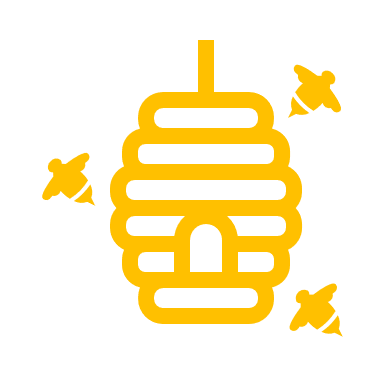 I modlić się       !!!!!!!!!!!!!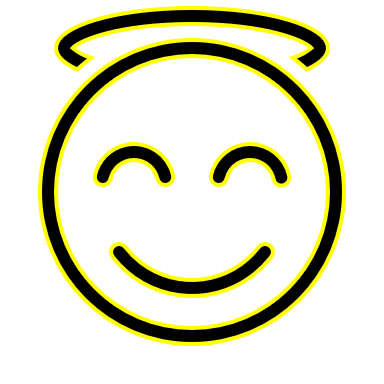 Dla chętnych ćwiczenie na stonie 94 i 95 (temat 46 do pobrania:https://www.jednosc.com.pl/strefakatechety/zdalne-lekcje-religii?sp1Zachęcam Was kochani do podjęcia tej drogi Serdecznie pozdrawiam Was i Waszych bliskichSzczęść Boże 